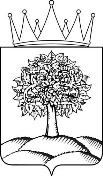 КОНТРОЛЬНО-СЧЁТНАЯ ПАЛАТА ЛИПЕЦКОЙ ОБЛАСТИЗаключение на отчет об исполнении областного бюджетаза 2020 годУтверждено Коллегией Контрольно-счетной палатыЛипецкой области(протокол от 14 мая 2021 года № 7 )г. ЛипецкСодержание1. Общие положения …………………………………………………….…...         32. Итоги социально – экономического развития области ………………….        33. Общая характеристика исполнения областного бюджета ………………        54. Доходы областного бюджета ………………………………………….…..        74.1. Налоговые доходы областного бюджета…………………………….….        74.2. Неналоговые доходы областного бюджета …………………….………        94.3. Безвозмездные поступления…………………………….…….. ..……….      105. Исполнение расходной части областного бюджета…………………..….       116. Исполнение государственных программ Липецкой области ……………      147. Дефицит областного бюджета …………………………………………….      168. Сведения о государственном долге Липецкой области …………………      179.  Результаты внешних проверок годовой бюджетной отчетности главных  администраторов бюджетных средств …………………………….……..       1810. Выводы ………………… ….……………………………………………...      181. Общие положенияЗаключение Контрольно-счетной палаты Липецкой области на отчет об исполнении областного бюджета за 2020 год (далее - Заключение) подготовлено в соответствии с требованиями Бюджетного кодекса Российской Федерации (далее - БК РФ), Федерального закона от 07.02.2011 № 6-ФЗ «Об общих принципах организации и деятельности контрольно-счетных органов субъектов Российской Федерации и муниципальных образований»,   Закона Липецкой области от 27.12.2019 № 343-ОЗ «О бюджетном процессе Липецкой области», Закона Липецкой области от 14.07.2011   № 517-ОЗ «О Контрольно-счетной палате Липецкой области».Заключение основано на данных годового отчета об исполнении областного бюджета и результатах внешней проверки бюджетной отчетности главных распорядителей бюджетных средств. В соответствии со статьей 264.4 БК РФ и статьей 89 Закона Липецкой области «О бюджетном процессе Липецкой области» годовой отчет об исполнении областного бюджета за 2020 год (далее – Отчет) представлен в Контрольно-счетную палату области в установленные законом сроки.2. Итоги социально – экономического развития Липецкой области  за 2020 годИсполнение бюджета в 2020 году осуществлялось в условиях влияния ограничительных мер, принятых для предотвращения распространения новой коронавирусной инфекции, и вынужденного сокращения деловой активности на территории Липецкой области.Индекс промышленного производства в Липецкой области, по сравнению с 2019 годом, увеличился на 2,2 процентных пункта. Наиболее низкими темпами увеличивается производство в водоснабжении, водоотведении и утилизации отходов.Неизменно высокими остаются темпы роста в сельском хозяйстве.В национальном рейтинге состояния инвестиционного климата в регионах России Липецкая область в отчетном году уступила свою позицию.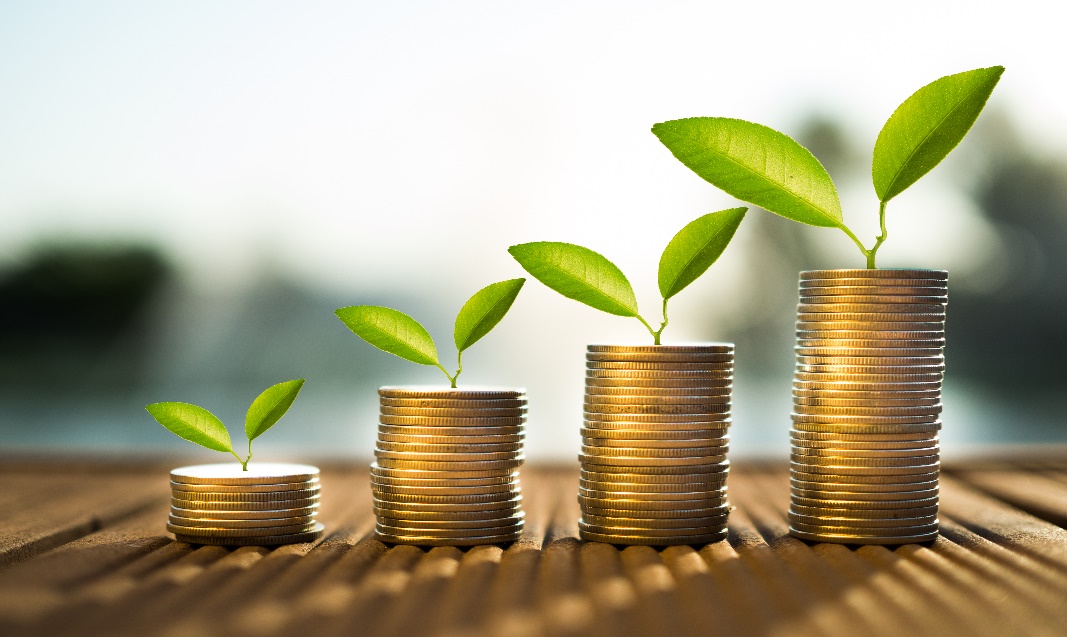 3. Общая характеристика основных параметров исполненияобластного бюджета за 2020 годВ течение прошедшего финансового года в первоначально принятый закон об областном  бюджете девять раз вносились изменения, в том числе и в части его основных характеристик. В результате значительно увеличены как общий объем доходов областного бюджета, так и объем расходов по сравнению с первоначально утвержденными показателями, а именно: (млн. рублей)Как видно из данных таблицы, в течение года областной бюджет уточнен в сторону увеличения по доходам на 10,4% (6 906,2 млн. рублей), расходам – на 13,9% (9 593,7 млн. рублей), плановый дефицит возрос на 86,5% или на                                2 687,5млн. рублей.Проверка Отчета показала, что отраженные в нём показатели в графе «утвержденные бюджетные назначения» по доходам и расходам ниже показателей утвержденных Законом Липецкой области «Об областном бюджете на 2020 год и на плановый период 2021 и 2022 годов» (в ред. от 24.12.2020                 №491-ОЗ) на 509,1 млн. рублей. Данное отклонение, а именно, изменение бюджетной росписи без внесения соответствующих изменений в закон о бюджете, в соответствии со статьей 217 БК РФ допускается. Исполнение областного бюджета в 2020 году характеризуется следующими показателями, отраженными в Отчете:(млн. рублей)Таким образом, оценивая итоги исполнения областного бюджета, можно констатировать, что доходы областного бюджета исполнены на 101,6%, расходная часть бюджета - на 94,5%. В отчетном году сохранена тенденция роста доходной и расходной частей бюджета.При исполнении областного бюджета соблюдены требования БК РФ к предельным величинам дефицита областного бюджета, государственного долга и расходов на его обслуживание.4. Доходы областного бюджетаОбщая характеристика доходной части областного бюджета в 2020 году приведена в следующей таблице:	По сравнению с 2019 годом доходы областного бюджета выросли на 14,2%, рост обеспечен по всем видам доходов.4.1. Налоговые доходы областного бюджетаСтруктура, динамика и исполнение плана по видам налоговых доходов отражена в таблице:По сравнению с 2019 годом налоговые доходы увеличились на 791,5 млн. рублей или на 1,6%. Положительная динамика отмечена по налогу на доходы физических лиц за счет роста фонда заработной платы и акцизам на нефтепродукты в связи с изменением нормативов отчислений в бюджеты субъектов РФ.Средняя номинальная заработная плата, начисленная за январь - декабрь 2020 года, составила 36,8 тыс. рублей, что на 6,1% превысило ее размер в соответствующем периоде 2019 года. Реальная заработная плата, рассчитанная с учетом индекса потребительских цен, в январе-декабре 2020 года составила 102,2% к уровню соответствующего периода 2019 года. Наиболее высокая заработная плата сложилась у работников, занятых в металлургическом производстве; в производстве компьютеров, электронных и оптических изделий; табачных изделий; финансовой и страховой деятельности. Разрыв между их заработной платой и средней заработной платой в целом по области достиг в январе-декабре 2020 года 1,9 - 1,1 раза.Самая низкая заработная плата (от 36 – до 64% от среднеобластного уровня) сложилась у работников, занятых в производстве мебели; текстильных изделий; кожи и изделий из кожи; занятых в деятельности гостиниц и предприятий общественного питания.4.2. Неналоговые доходы областного бюджета В доходы областного бюджета за 2020 год поступило неналоговых доходов 749,6 млн. рублей или 1,0% доходов областного бюджета. По сравнению с 2019 годом данные поступления увеличились на 94,1 млн. рублей (14,4%).Характеристика неналоговых доходов представлена в следующей таблице:Основным источником неналоговых доходов являются денежные взыскания (штрафы) 407,4 млн. рублей или 54,3% от общего объема неналоговых поступлений.Из них сумма штрафов за нарушение законодательства в области дорожного движения, составила 321,9 млн. рублей или 43,0% в общей сумме неналоговых доходов. 	По сравнению с предыдущим годом сумма штрафов увеличилась на 71,7 млн. рублей.4.3. Безвозмездные поступленияСогласно Отчету безвозмездные поступления в 2020 году составили 23 803,7 млн. рублей или 32,5% общей суммы доходов, что на 8 260,8 млн. рублей больше чем в 2019 году. Структура и состав безвозмездных поступлений представлены в следующей таблице: Следует отметить, что по сравнению с предыдущим годом наблюдается увеличение доходов практически по всем безвозмездным поступлениям, что непосредственно связано с реализацией мер по борьбе с новой коронавирусной инфекцией. Так из федерального и областного бюджетов на указанные мероприятия направлено 2 890,0 млн. рублей (выплаты стимулирующего характера медицинским и социальным работникам за особые условия, а также дополнительную нагрузку,  связанную с лечением граждан с выявленной коронавирусной инфекцией, перепрофилированием коечного фонда, приобретением оборудования и медицинских препаратов, средств индивидуальной защиты и дезинфекции). Общий объем поступлений  по сравнению с 2019 годом увеличился на 53,1% с исполнением плановых назначений на 92,9%. 5. Исполнение расходной части областного бюджетаНа исполнение расходной части бюджета направлено 73 948,3 млн. рублей (94,5% плана). По сравнению с предыдущим годом расходы возросли на 6 302,0 млн. рублей или на 9,3%.Характеристика расходной части по разделам функциональной классификации приведена в таблице:Основная доля расходов областного бюджета, как и в предыдущие годы, приходится на финансирование отраслей социальной сферы (образования, здравоохранения, социальной политики, культуры, физической культуры и спорта), по сравнению с 2019 годом расходы увеличились на 7 163,2 млн. рублей (18,1%) и составили 46 635,5 млн. рублей или 63,1% общей суммы. Также значительная часть средств (20,9%, или 15 439,1 млн. рублей) направлена на исполнение раздела «Национальная экономика».Освоение бюджетных ассигнований по разделам «Жилищно-коммунальное хозяйство», «Общегосударственные вопросы», «Физическая культура и спорт» и «Охрана окружающей среды» сложилось на наиболее низком уровне по сравнению с остальными разделами классификации расходов областного бюджета – 78,1%, 83,0%, 86,7% и 82,7% соответственно.Более подробная информация по разделам с низким освоением бюджетных ассигнований представлена ниже.5.1. Расходы на жилищно-коммунальное хозяйствоПо данному разделу исполнение составило 3 060,2 млн. рублей или 78,1% от плановых показателей, что на 857,5 млн. рублей ниже запланированного. В сравнении с показателями 2019 года в целом расходы уменьшились на 142,6 млн. рублей или на 4,5%.Расходы по подразделам отражены в таблице:(млн. рублей)5.2. Расходы на общегосударственные вопросыСогласно данным отчета об исполнении областного бюджета за 2020 год, фактические расходы на общегосударственные вопросы составили 3 017,2 млн. рублей, или 4,1% от общей суммы расходов, что на 616,3 млн. рублей меньше ассигнований предусмотренных бюджетом. В сравнении с показателями 2019 года в целом фактические расходы увеличились на 251,7 млн. рублей или на 9,1%.Расходы по подразделам отражены в таблице:(млн. рублей)5.3. Расходы на физическую культуру и спортРасходы по разделу составили 1 272,5 млн. рублей или 86,7% от плановых назначений, что на 195,1 млн. рублей меньше ассигнований предусмотренных бюджетом. В сравнении с показателями 2019 года в целом расходы увеличились на 452,2 млн. рублей, или на 55,1%.Расходы по подразделам отражены в таблице:(млн. рублей)5.4. Расходы на охрану окружающей средыРасходы по разделу составили 106,8 млн. рублей или 82,7% от плановых назначений, что на 22,3 млн. рублей меньше ассигнований предусмотренных бюджетом. В сравнении с показателями 2019 года в целом расходы увеличились на 23,2 млн. рублей или на 27,8%.Расходы по подразделам отражены в таблице:(млн. рублей)6. Исполнение государственных программ Липецкой области На территории Липецкой области в 2020 году осуществлялась реализация 21 государственной программы области.Общая сумма расходов на реализацию государственных программ Липецкой области в 2020 году за счет всех источников финансирования составила 99 241,4 млн. руб.Из них основная доля 54 % - средства областного бюджета (53 085,7 млн. руб.); 17 % - средства федерального бюджета (17 012,5 млн. руб.); 16 % - средства внебюджетных источников (15 667,6 млн. руб.); 13 % - средства внебюджетных фондов и государственных корпораций (13 211,7 млн. руб.); 0,3 % - средства местных бюджетов (263,9 млн. руб.).В 2020 году около 90 % от общей суммы ассигнований областного бюджета, предусмотренных на реализацию государственных программ, пришлось на 7 государственных программ:-	«Развитие образования Липецкой области» (24,9 %);-	«Развитие здравоохранения Липецкой области» (20,9 %);-	«Социальная поддержка граждан, реализация семейно-демографической политики Липецкой области» (14,1 %); -	«Развитие транспортной системы Липецкой области» (13,0 %);-	«Управление государственными финансами и государственным долгом Липецкой области» (7,9 %);-	«Обеспечение населения Липецкой области качественным жильем, социальной инфраструктурой и услугами ЖКХ» (4,3 %);-	«Развитие сельского хозяйства и регулирование рынков сельскохозяйственной продукции, сырья и продовольствия» (2,3 %).В рамках государственных программ осуществлялось строительство объектов социальной, транспортной, инженерной, коммунальной инфраструктуры, в том числе в рамках реализации региональных составляющих национальных проектов, реализовывались инвестиционные проекты с государственной поддержкой.Финансирование государственных программ Липецкой области в 2020Высокий процент исполнения – более 99,5%Низкий процент исполнения – менее 90,0%.7. Дефицит областного бюджетаСогласно представленному Отчету дефицит областного бюджета за 2020 год составил 606,2 млн. рублей при планируемом дефиците 5 795,4 млн. рублей. Сведения о видах и объемах источников покрытия дефицита бюджета в 2020 году представлены в таблице:Основным источником покрытия дефицита бюджета в 2020 году стали кредиты кредитных организаций и государственные ценные бумаги.8. Сведения о государственном долге Липецкой областиОбъем государственного внутреннего долга Липецкой области по состоянию на 01.01.2021 г. составляет 13 519,9 млн. рублей. Увеличение долговых обязательств за отчетный год произошло на 940,0 млн. рублей или на 7,5%. Сложившийся на конец отчетного периода объем государственного долга Липецкой области не превышает верхнего предела государственного внутреннего долга области, установленного в соответствии со статьей 107 БК РФ и Законом Липецкой области «Об областном бюджете на 2020 год и на плановый период 2021 и 2022 годов».Объем долговых обязательств по государственным гарантиям области также не превышает законодательно установленной величины.Динамика изменений объема и структуры государственного долга за отчетный период по сравнению с предыдущим отражена в следующей таблице: (млн. рублей)В структуре долговых обязательств на 01.01.2021 наибольший объем долга приходится на бюджетные кредиты, полученные из федерального бюджета и на государственные облигации Липецкой области.9.  Результаты внешних проверок годовой бюджетной отчетности главных администраторов бюджетных средствПри подготовке настоящего заключения проведены внешние проверки годовой бюджетной отчетности за 2020 год 35-ти главных администраторов бюджетных средств (далее – ГАБС), определенных Законом Липецкой области «Об областном бюджете на 2020 год и на плановый период 2021 и 2022 годов», в результате которых:- проверено соответствие бюджетной отчетности ГАБС требованиям нормативных правовых актов по составу, содержанию и представлению;- проведена проверка взаимосвязанных между собой показателей отдельных форм годовой бюджетной отчетности; - проверено соответствие плановых показателей, указанных в отчетности ГАБС, показателям, указанным в Законе Липецкой области «Об областном бюджете на 2020 год и на плановый период 2021 и 2022 годов» с учетом изменений, внесенных в закон в ходе исполнения бюджета;- проанализировано использование средств областного бюджета и соблюдение принципов и правил бухгалтерского учета, применяемых при подготовке бюджетной отчетности.В ходе проведения контрольных мероприятий установлено, что бюджетная отчетность, представленная ГАБС, по своему содержанию соответствует требованиям БК РФ и Инструкции о порядке составления и представления годовой, квартальной и месячной отчетности об исполнении бюджетов бюджетной системы Российской Федерации, утвержденной приказом Министерства финансов Российской Федерации от 28.12.2010 № 191н (далее - Инструкция).Проведенные внешние проверки позволяют сделать вывод об условной достоверности бюджетной отчетности, как носителя информации о финансовой деятельности главных администраторов бюджетных средств. 10. Выводы1. Контрольно-счетная палата отмечает, что при представлении документов для проведения внешней проверки Отчета об исполнении областного бюджета соблюдены требования Бюджетного кодекса Российской Федерации и Закона Липецкой области «О бюджетном процессе Липецкой области».2. Отклонения утвержденных бюджетных назначений, отраженных в отчетности, от показателей, утвержденных Законом Липецкой области «Об областном бюджете на 2020 год и на плановый период 2021 и 2022 годов», не противоречат требованиям в бюджетной сфере.3. Оценивая итоги исполнения областного бюджета по отношению к утвержденным бюджетным назначениям по Отчету, можно констатировать, что доходы областного бюджета исполнены на 101,6% (73 342,1 млн. рублей), расходная часть бюджета - на 94,5% (73 948,3 млн. рублей), дефицит составил 606,2 млн. рублей. 4. В ходе внешней проверки годового отчета об исполнении областного бюджета и внешней проверки бюджетной отчетности за 2020 год всех утвержденных законом о бюджете главных администраторов бюджетных средств, можно сделать вывод об отсутствии фактов неполноты и недостоверности вышеназванной бюджетной отчетности. Требования бюджетного законодательства в целом соблюдены.ПредседательКонтрольно-счетной палатыЛипецкой области                                                                          Л.В. ХожайноваНаименованиепоказателяЛипецкая областьЦФОМесто Липецкой области в ЦФОРФМесто Липецкой области в РФОбъем отгруженной промышленной продукции,(на душу населения, тыс. руб.)673,1486,52453,112Инвестиции (на душу населения, тыс. руб.)147,4159,52137,420Объем производства продукции сельского хозяйства (на душу населения, тыс. руб.)143,642,9441,74Оборот розничной торговли (на душу населения, тыс. руб.)236,6297,75229,121Уровень регистрируемой безработицы, %0,92,213,71Ввод жилья (на душу населения, кв. м)1,060,6420,555Денежные доходы населения (на душу населения, руб.)32 07847 224535 36126Среднемесячная номинальная начисленная заработная плата, руб.36 80065 188751 08347Основные характеристикиПервоначальная редакция закона об областном бюджетеОкончательная редакция закона об областном бюджетеУвеличение Увеличение Основные характеристикиПервоначальная редакция закона об областном бюджетеОкончательная редакция закона об областном бюджетев абсолютной величине%Доходы66 099,473 005,66 906,2110,4Расходы69 207,378 801,09 593,7113,9Дефицит3 107,95 795,42 687,5186,5ПоказателиУтвержденныебюджетные назначения на 2020 год Фактически исполнено за 2020 год Отклонение«+,-» Исполнение(%)Доходы72 496,573 342,1845,6101,2Расходы78 291,973 948,3-4 343,694,5Дефицит (-)Профицит (+)- 5 795,4- 606,25189,2-Вид дохода2020 год2020 год2020 годИзменения к 2019 годуИзменения к 2019 годуВид доходаПоступило(млн. рублей)Доля в общей сумме доходов (%)Исполнение плана (%)%млн. рублейНалоговые доходы48 788,866,5105,3101,6791,5Неналоговые доходы749,61,0140,0114,494,1Безвозмездные поступления23 803,732,592,9153,18 260,8Итого доходов73 342,1100,0101,2114,29 146,4Виды налоговых   доходов2020 год2020 год2020 годИзменения к 2019 годуИзменения к 2019 годуИзменения к 2019 годуВиды налоговых   доходовПоступило(млн. рублей)Доля в общей сумме налоговых доходов (%)Исполнение плана (%)%млн. рублейНалог на прибыль организаций18 791,638,5107,492,6-1 492,3Налог на доходы физических лиц15 576,531,9103,8106,0875,6Акцизы6 380,613,196,9132,21 554,2Налог на имущество организаций 4 796,29,8115,098,9-55,0Прочие налоги3 243,96,6105,197,3-91,1Всего налоговых доходов48 788,8100,0105,3101,6791,5Виды неналоговых   доходов2020 год2020 годИзменения к 2019 годуИзменения к 2019 годуВиды неналоговых   доходовПоступило(млн. рублей)Исполнение плана (%)%млн. рублейДоходы от использования государственного имущества201,8164,1137,755,2Платежи при пользовании природными  ресурсами37,276,272,1-14,4Доходы от оказания платных услуг101,7153,677,7-29,2Доходы от продажи материальных и нематериальных активов1,2300,033,3-2,4Административные платежи и сборы0,152,320,0-0,4Штрафы, санкции, возмещение ущерба407,4137,2126,585,3Прочие0,2-100,00,0Всего неналоговых доходов749,6140,0114,494,1Безвозмездные поступления2020 год2020 годИзменение к 2019 годуИзменение к 2019 годуБезвозмездные поступленияПоступило (млн. рублей)Доля в общей сумме безвозмездных поступлений (%)Изменение к 2019 годуИзменение к 2019 годуБезвозмездные поступленияПоступило (млн. рублей)Доля в общей сумме безвозмездных поступлений (%)%млн. рублейДотации5 984,825,1224,03313,1Субвенции3 462,914,5131,4827,6Субсидии8 008,133,6202,24047,2Иные межбюджетные трансферты и прочие безвозмездные поступления5 763,724,297,2-166Безвозмездные поступления от государственных организаций 450,21,9138,0124Безвозмездные поступления от негосударственных организаций22,0---Доходы от возврата остатков безвозмездных поступлений и возврат остатков имеющих целевое назначение прошлых лет112,00,5583,392,8Итого:23 803,7100,0153,18 260,8Вид расходовИсполнение 2020 годИсполнение 2020 годИсполнение 2020 годИсполнение к 2019 годуИсполнение к 2019 годуВид расходовСумма (млн. рублей)Доля в общей сумме расходов (%)Исполнение плана (%)%млн. рублей123456Общегосударственные вопросы3 017,24,183,0109,1251,7Национальная оборона39,40,199,5120,56,7Национальная безопасность и правоохранительная деятельность719,11,099,688,4-94,2Национальная экономика15 439,120,994,190,6-1 602,7Жилищно-коммунальное хозяйство3 060,24,178,195,5-142,6Охрана окружающей среды106,80,182,7127,823,2Образование15 829,721,498,6103,0461,7Культура, кинематография962,81,399,684,3-179,8Здравоохранение9 394,812,791,7147,03 005,5Физическая культура и спорт1 272,51,786,7155,1452,2Социальная политика19 175,725,998,2121,73 423,6Средства массовой информации248,70,399,889,5-29,1Обслуживание государственного и муниципального долга453,30,699,093,7-30,4Межбюджетные трансферты4 229,05,794,3121,8756,2ИТОГО73 948,3100,094,5109,36 302,0Наименование подразделаСумма (млн. рублей)Исполнение (%)Изменение к 2019 году0501 «Жилищное хозяйство»756,960,8356,50502 «Коммунальное хозяйство»1 209,878,2-106,90503 «Благоустройство»903,896,8-342,00505 «Другие вопросы в области жилищно- коммунального хозяйства»189,799,3-50,3Итого:3 060,278,1-142,6Наименование подразделаСумма (млн. рублей)Исполнение (%)Изменение к 2019 году0102 «Функционирование высшего должностного лица субъекта Российской Федерации и муниципального образования»3,471,7-0,50103 «Функционирование законодательных (представительных) органов государственной власти» и представительных органов муниципальных образований86,397,17,40104 «Функционирование Правительства Российской Федерации, высших исполнительных органов государственной власти субъектов Российской Федерации, местных администраций»279,797,6-37,20105 «Судебная система»0,163,5-0,040106 «Обеспечение деятельности финансовых, налоговых и таможенных органов и органов финансового (финансово- бюджетного) надзора»234,294,621,90107 «Обеспечение проведения выборов и референдумов»124,997,8-43,30110 «Фундаментальные исследования»7,0100,00,00113 «Другие общегосударственные вопросы»2 281,594,9303,2Итого:3 017,283,0251,7Наименование подразделаСумма (млн. рублей)Исполнение (%)Изменение к 2019 году1101 «Физическая культура»1,6100,0-35,61102 «Массовый спорт»723,579,3321,31103 «Спорт высших достижений»530,698,7166,01105 «Другие вопросы в области физической культуры и спорта»16,799,40,4Итого:1 272,586,7452,2Наименование подразделаСумма (млн. рублей)Исполнение (%)Изменение к 2019 году0602 «Сбор, удаление отходов и очистка сточных вод»1,099,9-0,020605 «Другие вопросы в области охраны окружающей среды»105,882,623,2Итого:106,882,723,2Наименование государственных программРасходы за 2020 г. за счет средств областного бюджета (млн. руб.)Расходы за 2020 г. за счет средств областного бюджета (млн. руб.)Расходы за 2020 г. за счет средств областного бюджета (млн. руб.)Расходы за 2020 г. за счет средств федерального бюджета (млн. руб.)Расходы за 2020 г. за счет средств федерального бюджета (млн. руб.)Расходы за 2020 г. за счет средств федерального бюджета (млн. руб.)Расходы областного и федерального бюджетовРасходы областного и федерального бюджетовРасходы областного и федерального бюджетовГодовой планФакт% исполненияГодовой планФакт% исполненияГодовой планФакт% исполненияВ целом по всем программам54 901,653 085,70,118 541,417 012,591,873 443,070 098,295,4Социальная поддержка граждан, реализация семейно-демографической политики Липецкой области7 675,27 470,497,34 424,24 341,898,112 099,511 812,397,6Развитие рынка труда и содействие занятости населения в Липецкой области292,6289,298,8756,4709,893,81 049,0998,995,2Развитие здравоохранения Липецкой области11 217,711 055,398,63 763,33 086,082,014 981,014 141,394,4Развитие физической культуры и спорта Липецкой области1 020,6886,086,8444,2383,786,41 464,81 269,786,7Развитие образования Липецкой области13 239,813 220,299,91 489,21 339,089,914 728,914 559,298,8Развитие культуры и туризма в Липецкой области1 200,81 196,399,684,683,298,41 285,41 279,599,5Развитие кооперации и коллективных форм собственности в Липецкой области51,351,3100,094,794,7100,0146,1146,1100,0Обеспечение населения Липецкой области качественным жильем, социальной инфраструктурой и услугами ЖКХ2 980,42 286,576,7900,0896,399,63 880,43 182,882,0Обеспечение общественной безопасности населения и территории Липецкой области940,8932,099,10,00,00,0940,8932,099,1Реализация внутренней политики Липецкой области461,4450,097,57,97,493,7469,3457,497,5Модернизация и инновационное развитие экономики Липецкой области255,9250,898,0317,2317,2100,0573,1568,099,1Энергоэффективность и развитие энергетики в Липецкой области408,8379,692,90,00,00,0408,8379,692,9Развитие сельского хозяйства и регулирование рынков сельскохозяйственной продукции, сырья и продовольствия Липецкой области1 214,91 198,498,62 123,42 123,3100,03 338,43 321,899,5Развитие транспортной системы Липецкой области7 181,26 941,196,72 731,72 306,684,49 912,99 247,693,3Обеспечение инвестиционной привлекательности Липецкой области58,857,497,60,00,00,058,857,497,6Охрана окружающей среды, воспроизводство и рациональное использование природных ресурсов Липецкой области351,4343,197,7189,7174,291,8541,1517,395,6Развитие лесного хозяйства в Липецкой области338,5337,099,6194,4194,4100,0533,0531,499,7Эффективное государственное управление и развитие муниципальной службы в Липецкой области1 016,1977,396,29,69,6100,01 025,7986,996,2Управление государственными финансами и государственным долгом Липецкой области4 409,34 214,695,60,00,00,04 409,34 214,695,6Формирование современной городской среды в Липецкой области353,1331,393,9492,2492,2100,0845,3823,697,4Комплексное развитие сельских территорий232,9217,893,5518,7452,887,3751,6670,789,2Сумма (млн. рублей)Вид источников внутреннего финансирования дефицитаСумма (млн. рублей)Сумма (млн. рублей)Государственные ценные бумаги500,0Кредиты кредитных организаций500,0Изменение остатков средств на счетах по учету средств бюджета-387,2Иные источники внутреннего финансирования-6,6Итого606,2Наименование обязательств01.01.202001.01.2021отклонениеГосударственные ценные бумаги Липецкой области5 800,06 300,0500,00Бюджетные кредиты из федерального бюджета6 132,76 138,05,30Государственные гарантии, предоставленные предприятиям области 147,381,9-65,40Кредиты, полученные от кредитных организаций500,01 000,0500,00Итого:12 579,913 519,9940,00